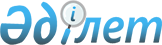 2014 жылы Солтүстік Қазақстан облысы Жамбыл ауданы бойынша субсидияланатын ауыл шаруашылығы басым дақылдарының әрбір түрлері бойынша егудің оңтайлы мерзімдері және субсидия алушылардың тізіміне қосуға өтініштерді ұсыну мерзімдерін анықтау туралы
					
			Күшін жойған
			
			
		
					Солтүстік Қазақстан облысы Жамбыл ауданы әкімдігінің 2014 жылғы 4 мамырдағы N 112 қаулысы. Солтүстік Қазақстан облысының Әділет департаментінде 2014 жылғы 26 мамырда N 2803 болып тіркелді     Ескерту. Күші жойылды – Солтүстік Қазақстан облысы Жамбыл аудандық әкімдігінің 30.10.2014 N 302 қаулысымен.
      «Қазақстан Республикасындағы жергілікті мемлекеттік басқару және өзін-өзі басқару туралы» Қазақстан Республикасы 2001 жылғы 23 қаңтардағы Заңының 31 бабы 1 тармағы 5) тармақшасына, Қазақстан Республикасы Үкіметінің 2011 жылдың 4 наурызындағы № 221 қаулысымен бекітілген өсімдік өнімдерінің өнімін және сапасын арттыруға жергілікті бюджеттерден субсидиялау Ережесінің 12 тармағына сәйкес Солтүстік Қазақстан облысы Жамбыл ауданының әкімдігі ҚАУЛЫ ЕТЕДІ:
      1. Қосымшаға сәйкес, 2014 жылы Солтүстік Қазақстан облысы Жамбыл ауданы бойынша субсидияланатын ауыл шаруашылығы басым дақылдарының әр түрі бойынша егудің оңтайлы мерзімдері және субсидия алушылардың тізіміне қосуға өтініштерді ұсыну мерзімдері анықталсын. 
      2. Осы қаулының орындалуын бақылау аудан әкімінің басшылық ететін орынбасарына жүктелсін.
      3. Осы қаулы оның алғашқы ресми жарияланғаннан күнінен бастап он күнтізбелік күн өткеннен соң және 2014 жылдың 5 мамырынан бастап туындаған құқықтық қатынастарға таратылады.

 2014 жылы Солтүстік Қазақстан облысы Жамбыл ауданы бойынша субсидияланатын ауыл шаруашылығы басым дақылдарының әрбір түрлері бойынша егудің оңтайлы мерзімдері
					© 2012. Қазақстан Республикасы Әділет министрлігінің «Қазақстан Республикасының Заңнама және құқықтық ақпарат институты» ШЖҚ РМК
				      Аудан әкімінің міндеттерін
      АтқарушыЗ. МәкеновСолтүстік Қазақстан облысы 
Жамбыл ауданы әкімдігінің 
2014 жылдың 04 мамырындағы
№ 112 қаулысына қосымша Р/сЖер өңіріАуданның селолық округтеріДақылАуыл шаруашылығы дақылдарының егісін өткізудің оңтайлы мерзімдері1.I-орман-далалыПреснов
 КладбинкаКүздік бидай25 тамыздан 08 қыркүйек аралығы1.I-орман-далалыПреснов
 КладбинкаКүздік қарабидай26 тамыздан 10 қыркүйек аралығы1.I-орман-далалыПреснов
 КладбинкаЖаздық жұмсақ бидай, орташа кеш пісетін сорттары 18 мамырдан 25 мамыр аралығы1.I-орман-далалыПреснов
 КладбинкаЖаздық жұмсақ бидай, орташа пісетін сорттары20 мамырдан 28 мамыр аралығы1.I-орман-далалыПреснов
 КладбинкаЖаздық жұмсақ бидай орташа ерте пісетін сорты25 мамырдан 03 маусым аралығы1.I-орман-далалыПреснов
 КладбинкаЖаздық қатты бидай20 мамырдан 25мамыр аралығы1.I-орман-далалыПреснов
 КладбинкаАрпа - орташа пісетін сорты 25 мамырдан 03 маусым аралығы1.I-орман-далалыПреснов
 КладбинкаАрпа – орташа ерте пісетін сорты30 мамырдан 05 маусым аралығы1.I-орман-далалыПреснов
 КладбинкаСұлы 25 мамырдан 30 мамыр аралығы1.I-орман-далалыПреснов
 КладбинкаҚарақұмық20 мамырдан 25 мамыр аралығы1.I-орман-далалыПреснов
 КладбинкаТары 25 мамырдан 30 мамыр аралығы1.I-орман-далалыПреснов
 КладбинкаНут12 мамырдан 17 мамыр аралығы1.I-орман-далалыПреснов
 КладбинкаБұршақ20 мамырдан 27 мамыр аралығы1.I-орман-далалыПреснов
 КладбинкаСоя22 мамырдан 25 мамыр аралығы1.I-орман-далалыПреснов
 КладбинкаЖасымық 22 мамырдан 28 мамыр аралығы1.I-орман-далалыПреснов
 КладбинкаРапс – дәстүрлі пар бойынша егу12 мамырдан 20 мамыр аралығы1.I-орман-далалыПреснов
 КладбинкаРапс – минималды – нөлдік пар бойынша егу18 мамырдан 28 мамыр аралығы1.I-орман-далалыПреснов
 КладбинкаЗығыр, қыша15 мамырдан 22 мамыр аралығы1.I-орман-далалыПреснов
 КладбинкаМайлы күнбағыс тұқымы15 мамырдан 20 мамыр аралығы1.I-орман-далалыПреснов
 КладбинкаРыжик20 мамырдан 25 мамыр аралығы1.I-орман-далалыПреснов
 КладбинкаКартоп15 мамырдан 30 мамыр аралығы1.I-орман-далалыПреснов
 КладбинкаЖүгері сүрлемі дәнді дақылдар технология бойынша16 мамырдан 20 мамыр аралығы1.I-орман-далалыПреснов
 КладбинкаКүнбағыс сүрлемі 18 мамырдан 24 мамыр аралығы1.I-орман-далалыПреснов
 КладбинкаБір жылдық өсімдіктері көк жемшөптікке: (сұлы + бұршақ; бұршақ + сұлы+арпа), шөпке: (судан шөбі; тары; итқонақ; сұлы + сиыржоңышқа), пішендемеге: (сұлы + арпа + бұршақ + бидай; сұлы + бұршақ; тары + бұршақ)05 маусымдан 10 маусым аралығы1.I-орман-далалыПреснов
 КладбинкаКөк конвеер (бір жылдық өсімдіктері): I мерзім - (бұршақ + сұлы)08 мамырдан 10 мамыр аралығы1.I-орман-далалыПреснов
 КладбинкаII мерзім - (сұлы + арпа + бұршақ; судан шөбі + бұршақ; тары + бұршақ)23 мамырдан 25 мамыр аралығы1.I-орман-далалыПреснов
 КладбинкаIII мерзім - (бұршақ + сұлы + арпа; судан шөбі + бұршақ; сұлы + бұршақ)08 маусымдан 10 маусым аралығы1.I-орман-далалыПреснов
 КладбинкаIV мерзім - (рапс, сұлы)08 шілдеден 10 шілде аралығы1.I-орман-далалыПреснов
 КладбинкаКөп жылдық шөптер (жонышқа, түйе жоңышқа, эспарцет, ешкібұршақ, арпабас, еркекшөп) I мерзім05 мамырдан 15 мамыр аралығы1.I-орман-далалыПреснов
 КладбинкаII мерзім05 шілдеден 20 шілде аралығы1.I-орман-далалыПреснов
 КладбинкаКүздік қарабидай (көк жемшөпке)10 тамыздан 15 тамыз аралығы1.I-орман-далалыПреснов
 КладбинкаСәбіз (тұқым)10 мамырдан 20 мамыр аралығы1.I-орман-далалыПреснов
 КладбинкаПияз (тұқым)10 мамырдан 20 мамыр аралығы1.I-орман-далалыПреснов
 КладбинкаҚызылша 25 мамырдан 05 маусым аралығы1.I-орман-далалыПреснов
 КладбинкаҚияр 16 мамырдан 05 маусым аралығы1.I-орман-далалыПреснов
 КладбинкаҚырық қабат көшеті25 мамырдан 12 маусым аралығы1.I-орман-далалыПреснов
 КладбинкаТомат көшеті28 мамырдан 12 маусым аралығы 2.II-
далалық, жазық, шоқтық далалықАрхангелка
 Благовещенка
 Жамбыл
 Казанка
 Қайранкөл
 Кладбинка
 Майбалық
 Мирный
 Озерный
 Пресноредут
 Первомай
 Преснов
 ТроицкКүздік бидай25 тамыздан 08 қыркүйек аралығы2.II-
далалық, жазық, шоқтық далалықАрхангелка
 Благовещенка
 Жамбыл
 Казанка
 Қайранкөл
 Кладбинка
 Майбалық
 Мирный
 Озерный
 Пресноредут
 Первомай
 Преснов
 ТроицкКүздік қарабидай26 тамыздан 10 қыркүйек аралығы2.II-
далалық, жазық, шоқтық далалықАрхангелка
 Благовещенка
 Жамбыл
 Казанка
 Қайранкөл
 Кладбинка
 Майбалық
 Мирный
 Озерный
 Пресноредут
 Первомай
 Преснов
 ТроицкЖаздық жұмсақ бидай, орташа кеш пісетін сорттары18 мамырдан 25 мамыр аралығы2.II-
далалық, жазық, шоқтық далалықАрхангелка
 Благовещенка
 Жамбыл
 Казанка
 Қайранкөл
 Кладбинка
 Майбалық
 Мирный
 Озерный
 Пресноредут
 Первомай
 Преснов
 ТроицкЖаздық жұмсақ бидай, орташа пісетін сорттары 20 мамырдан 30 мамыр аралығы2.II-
далалық, жазық, шоқтық далалықАрхангелка
 Благовещенка
 Жамбыл
 Казанка
 Қайранкөл
 Кладбинка
 Майбалық
 Мирный
 Озерный
 Пресноредут
 Первомай
 Преснов
 ТроицкЖаздық жұмсақ бидай орташа ерте пісетін сорты28 мамырдан 05 маусым аралығы2.II-
далалық, жазық, шоқтық далалықАрхангелка
 Благовещенка
 Жамбыл
 Казанка
 Қайранкөл
 Кладбинка
 Майбалық
 Мирный
 Озерный
 Пресноредут
 Первомай
 Преснов
 ТроицкЖаздық қатты бидай20 мамырдан 25 мамыр аралығы2.II-
далалық, жазық, шоқтық далалықАрхангелка
 Благовещенка
 Жамбыл
 Казанка
 Қайранкөл
 Кладбинка
 Майбалық
 Мирный
 Озерный
 Пресноредут
 Первомай
 Преснов
 ТроицкАрпа - орташа пісетін сорты25 мамырдан 03 маусым аралығы2.II-
далалық, жазық, шоқтық далалықАрхангелка
 Благовещенка
 Жамбыл
 Казанка
 Қайранкөл
 Кладбинка
 Майбалық
 Мирный
 Озерный
 Пресноредут
 Первомай
 Преснов
 ТроицкАрпа –орташа ерте пісетін сорты30 мамырдан 05 маусым аралығы2.II-
далалық, жазық, шоқтық далалықАрхангелка
 Благовещенка
 Жамбыл
 Казанка
 Қайранкөл
 Кладбинка
 Майбалық
 Мирный
 Озерный
 Пресноредут
 Первомай
 Преснов
 ТроицкСұлы25 мамырдан 30 мамыр аралығы2.II-
далалық, жазық, шоқтық далалықАрхангелка
 Благовещенка
 Жамбыл
 Казанка
 Қайранкөл
 Кладбинка
 Майбалық
 Мирный
 Озерный
 Пресноредут
 Первомай
 Преснов
 ТроицкҚарақұмық20 мамырдан 27 мамыр аралығы2.II-
далалық, жазық, шоқтық далалықАрхангелка
 Благовещенка
 Жамбыл
 Казанка
 Қайранкөл
 Кладбинка
 Майбалық
 Мирный
 Озерный
 Пресноредут
 Первомай
 Преснов
 ТроицкТары25 мамырдан 30 мамыр аралығы2.II-
далалық, жазық, шоқтық далалықАрхангелка
 Благовещенка
 Жамбыл
 Казанка
 Қайранкөл
 Кладбинка
 Майбалық
 Мирный
 Озерный
 Пресноредут
 Первомай
 Преснов
 ТроицкНут13 мамырдан 18 мамыр аралығы2.II-
далалық, жазық, шоқтық далалықАрхангелка
 Благовещенка
 Жамбыл
 Казанка
 Қайранкөл
 Кладбинка
 Майбалық
 Мирный
 Озерный
 Пресноредут
 Первомай
 Преснов
 ТроицкБұршақ20 мамырдан 27 мамыр аралығы2.II-
далалық, жазық, шоқтық далалықАрхангелка
 Благовещенка
 Жамбыл
 Казанка
 Қайранкөл
 Кладбинка
 Майбалық
 Мирный
 Озерный
 Пресноредут
 Первомай
 Преснов
 ТроицкСоя22 мамырдан 28 мамыр аралығы2.II-
далалық, жазық, шоқтық далалықАрхангелка
 Благовещенка
 Жамбыл
 Казанка
 Қайранкөл
 Кладбинка
 Майбалық
 Мирный
 Озерный
 Пресноредут
 Первомай
 Преснов
 ТроицкЖасымық 23 мамырдан 30 мамыр аралығы2.II-
далалық, жазық, шоқтық далалықАрхангелка
 Благовещенка
 Жамбыл
 Казанка
 Қайранкөл
 Кладбинка
 Майбалық
 Мирный
 Озерный
 Пресноредут
 Первомай
 Преснов
 ТроицкРапс – дәстүрлі пар бойынша егу12 мамырдан 20 мамыр аралығы2.II-
далалық, жазық, шоқтық далалықАрхангелка
 Благовещенка
 Жамбыл
 Казанка
 Қайранкөл
 Кладбинка
 Майбалық
 Мирный
 Озерный
 Пресноредут
 Первомай
 Преснов
 ТроицкРапс – минималды – нөлдік пар бойынша егу20 мамырдан 28 мамыр аралығы2.II-
далалық, жазық, шоқтық далалықАрхангелка
 Благовещенка
 Жамбыл
 Казанка
 Қайранкөл
 Кладбинка
 Майбалық
 Мирный
 Озерный
 Пресноредут
 Первомай
 Преснов
 ТроицкЗығыр, қыша18 мамырдан 25 мамыр аралығы2.II-
далалық, жазық, шоқтық далалықАрхангелка
 Благовещенка
 Жамбыл
 Казанка
 Қайранкөл
 Кладбинка
 Майбалық
 Мирный
 Озерный
 Пресноредут
 Первомай
 Преснов
 ТроицкМайлы күнбағыс тұқымы15 мамырдан 20 мамыр аралығы2.II-
далалық, жазық, шоқтық далалықАрхангелка
 Благовещенка
 Жамбыл
 Казанка
 Қайранкөл
 Кладбинка
 Майбалық
 Мирный
 Озерный
 Пресноредут
 Первомай
 Преснов
 ТроицкРыжик20 мамырдан 26 мамыр аралығы2.II-
далалық, жазық, шоқтық далалықАрхангелка
 Благовещенка
 Жамбыл
 Казанка
 Қайранкөл
 Кладбинка
 Майбалық
 Мирный
 Озерный
 Пресноредут
 Первомай
 Преснов
 ТроицкКартоп15 мамырдан 30 мамыр аралығы2.II-
далалық, жазық, шоқтық далалықАрхангелка
 Благовещенка
 Жамбыл
 Казанка
 Қайранкөл
 Кладбинка
 Майбалық
 Мирный
 Озерный
 Пресноредут
 Первомай
 Преснов
 ТроицкЖүгері сүрлемі дәнді дақылдар технология бойынша16 мамырдан 20 мамыр аралығы2.II-
далалық, жазық, шоқтық далалықАрхангелка
 Благовещенка
 Жамбыл
 Казанка
 Қайранкөл
 Кладбинка
 Майбалық
 Мирный
 Озерный
 Пресноредут
 Первомай
 Преснов
 ТроицкКүнбағыс сүрлемі 18 мамырдан 24 мамыр аралығы2.II-
далалық, жазық, шоқтық далалықАрхангелка
 Благовещенка
 Жамбыл
 Казанка
 Қайранкөл
 Кладбинка
 Майбалық
 Мирный
 Озерный
 Пресноредут
 Первомай
 Преснов
 ТроицкБір жылдық өсімдіктері көк жемшөптікке: (сұлы + бұршақ; бұршақ+ сұлы + арпа), шөпке: (судан шөбі;тары; итқонақ; сұлы+ сиыржоңышқа), пішендемеге: (сұлы + арпа + бұршақ; сұлы + бұршақ; тары + бұршақ)05 маусымдан 10 маусым аралығы2.II-
далалық, жазық, шоқтық далалықАрхангелка
 Благовещенка
 Жамбыл
 Казанка
 Қайранкөл
 Кладбинка
 Майбалық
 Мирный
 Озерный
 Пресноредут
 Первомай
 Преснов
 ТроицкКөк конвеер (бір жылдық өсімдіктері): I мерзім - (бұршақ + сұлы)08 мамырдан 10 мамыр аралығы2.II-
далалық, жазық, шоқтық далалықАрхангелка
 Благовещенка
 Жамбыл
 Казанка
 Қайранкөл
 Кладбинка
 Майбалық
 Мирный
 Озерный
 Пресноредут
 Первомай
 Преснов
 ТроицкII мерзім - (сұлы + арпа + бұршақ + бидай; судан шөбі + бұршақ; тары + бұршақ)23 мамырдан 25 мамыр аралығы2.II-
далалық, жазық, шоқтық далалықАрхангелка
 Благовещенка
 Жамбыл
 Казанка
 Қайранкөл
 Кладбинка
 Майбалық
 Мирный
 Озерный
 Пресноредут
 Первомай
 Преснов
 ТроицкIII мерзім - (бұршақ + сұлы + арпа; судан шөбі + бұршақ; сұлы+ бұршақ)08 маусымдан 10 маусым аралығы2.II-
далалық, жазық, шоқтық далалықАрхангелка
 Благовещенка
 Жамбыл
 Казанка
 Қайранкөл
 Кладбинка
 Майбалық
 Мирный
 Озерный
 Пресноредут
 Первомай
 Преснов
 ТроицкIV мерзім - (рапс, сұлы)08 шілдеден 10 шілде аралығы2.II-
далалық, жазық, шоқтық далалықАрхангелка
 Благовещенка
 Жамбыл
 Казанка
 Қайранкөл
 Кладбинка
 Майбалық
 Мирный
 Озерный
 Пресноредут
 Первомай
 Преснов
 ТроицкКөп жылдық шөптер (жонышқа, түйе жоңышқа, эспарцет, ешкібұршақ, арпабас, еркекшөп) I мерзім05 мамырдан 15 мамыр аралығы2.II-
далалық, жазық, шоқтық далалықАрхангелка
 Благовещенка
 Жамбыл
 Казанка
 Қайранкөл
 Кладбинка
 Майбалық
 Мирный
 Озерный
 Пресноредут
 Первомай
 Преснов
 ТроицкII мерзім05 шілдеден 20 шілде аралығы2.II-
далалық, жазық, шоқтық далалықАрхангелка
 Благовещенка
 Жамбыл
 Казанка
 Қайранкөл
 Кладбинка
 Майбалық
 Мирный
 Озерный
 Пресноредут
 Первомай
 Преснов
 ТроицкКүздік қарабидай (көк жемшөпке)10 тамыздан 15 тамыз аралығы2.II-
далалық, жазық, шоқтық далалықАрхангелка
 Благовещенка
 Жамбыл
 Казанка
 Қайранкөл
 Кладбинка
 Майбалық
 Мирный
 Озерный
 Пресноредут
 Первомай
 Преснов
 ТроицкСәбіз (тұқым)10 мамырдан 20 мамыр аралығы2.II-
далалық, жазық, шоқтық далалықАрхангелка
 Благовещенка
 Жамбыл
 Казанка
 Қайранкөл
 Кладбинка
 Майбалық
 Мирный
 Озерный
 Пресноредут
 Первомай
 Преснов
 ТроицкПияз (тұқым)10 мамырдан 20 мамыр аралығы2.II-
далалық, жазық, шоқтық далалықАрхангелка
 Благовещенка
 Жамбыл
 Казанка
 Қайранкөл
 Кладбинка
 Майбалық
 Мирный
 Озерный
 Пресноредут
 Первомай
 Преснов
 ТроицкҚызылша 25 мамырдан 05 маусым аралығы2.II-
далалық, жазық, шоқтық далалықАрхангелка
 Благовещенка
 Жамбыл
 Казанка
 Қайранкөл
 Кладбинка
 Майбалық
 Мирный
 Озерный
 Пресноредут
 Первомай
 Преснов
 ТроицкҚияр 16 мамырдан 05 маусым аралығы2.II-
далалық, жазық, шоқтық далалықАрхангелка
 Благовещенка
 Жамбыл
 Казанка
 Қайранкөл
 Кладбинка
 Майбалық
 Мирный
 Озерный
 Пресноредут
 Первомай
 Преснов
 ТроицкҚырық қабат көшеті25 мамырдан 12 маусым аралығы2.II-
далалық, жазық, шоқтық далалықАрхангелка
 Благовещенка
 Жамбыл
 Казанка
 Қайранкөл
 Кладбинка
 Майбалық
 Мирный
 Озерный
 Пресноредут
 Первомай
 Преснов
 ТроицкТомат көшеті28 мамырдан 12 маусым аралығы 